III  Международная  научно - практическая конференция "Познание стран мира: история, культура, достижения"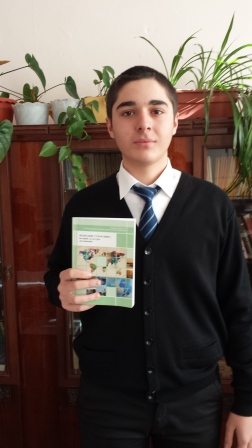 13 декабря 2013 года в г. Новосибирск, прошла  III  Международная  научно - практическая конференция "Познание стран мира: история, культура, достижения". Одной  из лучших работ в секции "История" была работа ученика 11 "А" класса Зассеева Астана на тему "Переселение горцев в Турцию".Целью работы - было рассмотреть основные причины переселения части северокавказских горцев в Турцию в 1859 - 1865 годах, а также рассмотреть последствия переселения.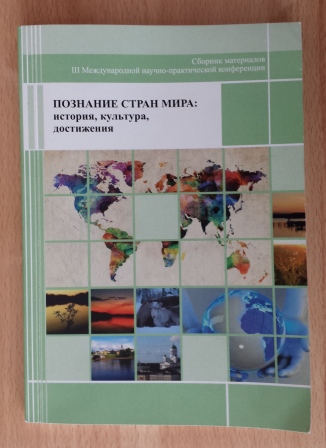 Сборник материалов    III  Международной научно - практической конференции "Познание стран мира: история, культура, достижения", в котором опубликована работа Зассеева Астана по теме "Переселение горцев в Турцию".